INSTRUÇÕES PARA PREENCHIMENTO DO MAPA DE CONTROLE DO DESEMPENHO E MANUTENÇÃO DE VEÍCULO OFICIAL01. Ano da realização do controle. 02.Indicar: espécie (Ex: carga, passageiro etc.), marca (fabricante do veículo), modelo (Ex: Gol, Uno) e as especificações adicionais, quando for o caso. 03. Cor predominante. 04.Ano de fabricação / ano do modelo do veículo. 05. Indicar o grupo do veículo (Ex: representação, serviços comuns etc). 06. Indicar o(s) tipo(s) de combustível. 07. Número de registro patrimonial do veículo. 08. Código alfanumérico da placa atual, quando for o caso. 09. Sigla da Unidade da Federação da placa atual, quando for o caso. 10. Nome do Município onde está localizado o veículo. 11. Sigla da Unidade da Federação onde está localizado o veículo. 12. Número do Chassi do Veículo. 13. Potência em CV. 14. Valor de mercado do veículo no dia da avaliação. 15. Código do RENAVAM. 16. Número de quilômetros rodados no mês. 17. Quantidade de litros de combustível consumidos no mês. 18. Quilômetros rodados por litro de combustível, no mês (16/17). 19. Quantia gasta com combustível no mês 20. Quantia gasta com manutenção/conservação no mês, inclusive óleo lubrificante. 21. Quantia gasta com reparos no mês. 22. Quantia total gasta com combustível, manutenção/conservação e reparos, no mês (19 + 20 + 21). 23. Valor médio gasto em Real por quilômetro rodado, no mês (22/16). 24. Somatório dos quilômetros rodados no ano. 25. Somatório dos litros de combustível gastos no ano. 26. Quilômetros rodados por litro, no ano (25/24). 27. Somatório da quantia gasta com combustível, manutenção/conservação e reparos no ano. 28. Valor médio gasto em reais (R$) por quilômetro rodado, no ano (27/24). 29. Observações relevantes. 30. Nome por extenso do responsável pelas informações, cargo, local, data, assinatura e carimbo.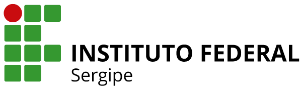 Anexo V – Mapa de Controle do Desempenho e Manutenção do Veículo OficialAnexo V – Mapa de Controle do Desempenho e Manutenção do Veículo OficialAnexo V – Mapa de Controle do Desempenho e Manutenção do Veículo OficialAnexo V – Mapa de Controle do Desempenho e Manutenção do Veículo OficialAnexo V – Mapa de Controle do Desempenho e Manutenção do Veículo OficialAnexo V – Mapa de Controle do Desempenho e Manutenção do Veículo OficialAnexo V – Mapa de Controle do Desempenho e Manutenção do Veículo OficialAnexo V – Mapa de Controle do Desempenho e Manutenção do Veículo OficialAnexo V – Mapa de Controle do Desempenho e Manutenção do Veículo OficialAnexo V – Mapa de Controle do Desempenho e Manutenção do Veículo OficialAnexo V – Mapa de Controle do Desempenho e Manutenção do Veículo OficialAnexo V – Mapa de Controle do Desempenho e Manutenção do Veículo OficialAnexo V – Mapa de Controle do Desempenho e Manutenção do Veículo OficialAnexo V – Mapa de Controle do Desempenho e Manutenção do Veículo Oficial1. ANO2. ESPÉCIE / MARCA MODELO2. ESPÉCIE / MARCA MODELO2. ESPÉCIE / MARCA MODELO2. ESPÉCIE / MARCA MODELO2. ESPÉCIE / MARCA MODELO2. ESPÉCIE / MARCA MODELO2. ESPÉCIE / MARCA MODELO2. ESPÉCIE / MARCA MODELO2. ESPÉCIE / MARCA MODELO3. COR3. COR3. COR3. COR3. COR4. ANO DE FABRICAÇÃO4. ANO DE FABRICAÇÃO4. ANO DE FABRICAÇÃO5. GRUPO5. GRUPO5. GRUPO5. GRUPO5. GRUPO5. GRUPO5. GRUPO5. GRUPO5. GRUPO6. COMBUSTIVEL6. COMBUSTIVEL6. COMBUSTIVEL6. COMBUSTIVEL6. COMBUSTIVEL7. PATRIMONIO Nº7. PATRIMONIO Nº7. PATRIMONIO Nº8. PLACA8. PLACA8. PLACA8. PLACA9. UF9. UF9. UF9. UF9. UF10. LOCALIZAÇÃO (MUNICIPIO)10. LOCALIZAÇÃO (MUNICIPIO)10. LOCALIZAÇÃO (MUNICIPIO)10. LOCALIZAÇÃO (MUNICIPIO)10. LOCALIZAÇÃO (MUNICIPIO)11. UF11. UF11. UF12. CHASSI12. CHASSI12. CHASSI12. CHASSI12. CHASSI13. POTÊNCIA (CV)13. POTÊNCIA (CV)13. POTÊNCIA (CV)13. POTÊNCIA (CV)14. VALOR DE MERCADO (R$)14. VALOR DE MERCADO (R$)14. VALOR DE MERCADO (R$)14. VALOR DE MERCADO (R$)14. VALOR DE MERCADO (R$)15. CODIGO RENAVAM15. CODIGO RENAVAM15. CODIGO RENAVAMMÊS16. KM RODADOS NO MES16. KM RODADOS NO MES17. CONSUMO DE COMBUSTIVEL17. CONSUMO DE COMBUSTIVEL17. CONSUMO DE COMBUSTIVEL17. CONSUMO DE COMBUSTIVEL18. KM RODADO POR LITROVALOR DA DESPESA (R$)VALOR DA DESPESA (R$)VALOR DA DESPESA (R$)VALOR DA DESPESA (R$)VALOR DA DESPESA (R$)VALOR DA DESPESA (R$)22. TOTAL (R$)23. MÉDIA POR KM RODADO23. MÉDIA POR KM RODADOMÊS16. KM RODADOS NO MES16. KM RODADOS NO MES17. CONSUMO DE COMBUSTIVEL17. CONSUMO DE COMBUSTIVEL17. CONSUMO DE COMBUSTIVEL17. CONSUMO DE COMBUSTIVEL18. KM RODADO POR LITRO19. COMBUSTIVEL19. COMBUSTIVEL19. COMBUSTIVEL20.MANUTENÇÃO20.MANUTENÇÃO21.REPAROS22. TOTAL (R$)23. MÉDIA POR KM RODADO23. MÉDIA POR KM RODADOJANFEVMARABRMAIJUNJULAGOSETOUTNOVDEZTOTAL24.24.25.25.25.25.26.27.28.28.29. OBSERVAÇÕES29. OBSERVAÇÕES29. OBSERVAÇÕES29. OBSERVAÇÕES29. OBSERVAÇÕES29. OBSERVAÇÕES29. OBSERVAÇÕES29. OBSERVAÇÕES29. OBSERVAÇÕES29. OBSERVAÇÕES29. OBSERVAÇÕES29. OBSERVAÇÕES29. OBSERVAÇÕES29. OBSERVAÇÕES29. OBSERVAÇÕES29. OBSERVAÇÕES29. OBSERVAÇÕES30. RESPONSÁVEL PELAS INFORMAÇÕES__________________________________SERVIDOR30. RESPONSÁVEL PELAS INFORMAÇÕES__________________________________SERVIDOR30. RESPONSÁVEL PELAS INFORMAÇÕES__________________________________SERVIDOR30. RESPONSÁVEL PELAS INFORMAÇÕES__________________________________SERVIDOR30. RESPONSÁVEL PELAS INFORMAÇÕES__________________________________SERVIDOR30. RESPONSÁVEL PELAS INFORMAÇÕES__________________________________SERVIDOR30. RESPONSÁVEL PELAS INFORMAÇÕES__________________________________SERVIDOR30. RESPONSÁVEL PELAS INFORMAÇÕES__________________________________SERVIDOR30. RESPONSÁVEL PELAS INFORMAÇÕES__________________________________SERVIDOR30. RESPONSÁVEL PELAS INFORMAÇÕES__________________________________SERVIDOR_______________________________CARGO_______________________________CARGO_______________________________CARGO_______________________________CARGO_______________________________CARGO_______________________________CARGO_______________________________CARGO__________________________LOCAL__________________________LOCAL__________________________LOCAL__________________________LOCAL__________________________LOCAL__________________________LOCAL_____ / _____ / _______DATA_____ / _____ / _______DATA_____ / _____ / _______DATA_____ / _____ / _______DATA_____ / _____ / _______DATA_____ / _____ / _______DATA______________________________ASSINATURA / CARIMBO______________________________ASSINATURA / CARIMBO______________________________ASSINATURA / CARIMBO______________________________ASSINATURA / CARIMBO______________________________ASSINATURA / CARIMBO